ANEXO IFormulário de InscriçãoCriciúma, ____ de ___________________ de 2024.Assinatura do Candidato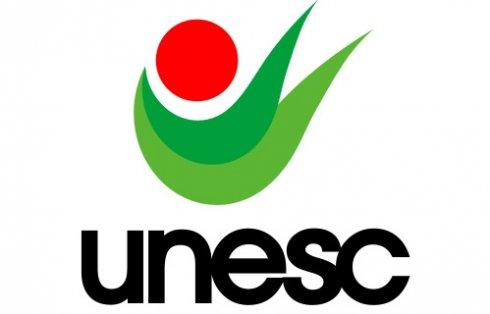 UNIVERSIDADE DO EXTREMO SUL CATARINENSE – UNESCPRÓ-REITORIA DE PESQUISA, PÓS-GRADUAÇÃO, INOVAÇÃO E EXTENSÃODIRETORIA DE PESQUISA E PÓS-GRADUAÇÃO STRICTO SENSUPROGRAMA DE PÓS-GRADUAÇÃO EM EDUCAÇÃO - PPGE Nome: Nome: Nome: Nome: Nome: Nome: Nome: Nome: Estado Civil: Estado Civil: Estado Civil: Estado Civil: Nacionalidade: Nacionalidade: Nacionalidade: Nacionalidade: CPF: CPF: CPF: CPF: CPF: CPF: CPF: CPF: RG:RG:RG:RG:Órgão Emissor:Órgão Emissor:Órgão Emissor:Órgão Emissor:Data de Expedição:Data de Expedição:Data de Expedição:Data de Expedição:UF:UF:UF:UF:Profissão: Profissão: Profissão: Profissão: Profissão: Profissão: Profissão: Profissão: Data de Nascimento: Data de Nascimento: Data de Nascimento: Data de Nascimento: Sexo: Sexo: Sexo: Sexo: Nome do Pai: Nome do Pai: Nome do Pai: Nome do Pai: Nome do Pai: Nome do Pai: Nome do Pai: Nome do Pai: Nome da Mãe: Nome da Mãe: Nome da Mãe: Nome da Mãe: Nome da Mãe: Nome da Mãe: Nome da Mãe: Nome da Mãe: Endereço Residencial: Endereço Residencial: Endereço Residencial: Endereço Residencial: Endereço Residencial: Endereço Residencial: Endereço Residencial: Endereço Residencial: Bairro: Bairro: Cidade:	Cidade:	Cidade:	Cidade:	CEP: CEP: Telefone:	Telefone:	Celular:	Celular:	Celular:	Celular:	E-mail: E-mail: Estado e Município de Nascimento:	Estado e Município de Nascimento:	Estado e Município de Nascimento:	Estado e Município de Nascimento:	Estado e Município de Nascimento:	Estado e Município de Nascimento:	Estado e Município de Nascimento:	Estado e Município de Nascimento:	Nº Título Eleitoral:Zona:Zona:Seção:Seção:UF:UF:Município:Data de expedição Título Eleitoral: Data de expedição Título Eleitoral: Data de expedição Título Eleitoral: Data de expedição Título Eleitoral: Data de expedição Título Eleitoral: Data de expedição Título Eleitoral: Data de expedição Título Eleitoral: Data de expedição Título Eleitoral: 